هو الله- ای شمعهای شبستان محبت الله الحمد لله...عبدالبهآء عباساصلی فارسی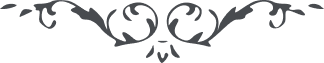 لوح رقم (319) – من آثار حضرت عبدالبهاء – مکاتیب عبد البهاء، جلد 8، صفحه 229هو اللهای شمعهای شبستان محبت الله الحمد لله ابواب فضل مفتوح و صدور اهل فتوح بآیات هدی مشروح تأییدات ملکوت ابهی پی در پی متوالی و انوار حقیقت از افق جان و دل متلالی آهنگ ملأ اعلی بمسامع اهل بها میرسد و صلای موهبت کبری دمبدم بگوش هوش آید این فضل و جود گوناگون از حضرت بیچون مانند بحور در نهایت موج و هیجانست لهذا ید غیبی تربیت نفوسی میفرماید که هر یک گلشن الهی را سرو روانند و حدیقه رحمانیرا گل صد برگ خندان در مجامع لاهوتیان شمع روشنند و در صوامع ملکوتیان شاهد انجمن حضرت امین ببیانی مبین ستایش از آن یاران نازنین نموده که فی الحقیقه این جوانان خلق جدیدند و این نورسیدگان تربیت یافته نور مبین شب و روز آنی فراغت ندارند و راحت نجویند همواره در گفتگویند و همیشه در جستجو راه حقیقت پویند مفتون آن روی دلجویند و اسرار هدایت گویند و چون جناب امین گواه آگاه است و امین درگاه ستایش ایشان سبب آسایش دل و جان گردید دست تضرع بدرگاه ملیک ملکوت مرتفع شد و عزیزان را از درگاه الهی طلب تأیید نامتناهی گردید یقین است که مظاهر الطاف رحمان گردند و بفوز عظیم رسند و سبب انتشار آثار نور مبین شوند تا جهان خلد برین شود و نفحات مشکبار جنت ابهی روی زمین را معطر و عنبرین نماید و علیکم البهآء الابهی (ع ع)